Potvrzení zakázky ZAK-21-03819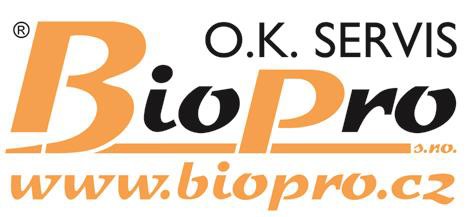 Číslo dokladu:	ZAK-21-03819	Datum:	8.12.2021Referent:	xxxxxxxxxxxEmail:	xxxxxxxxxxxxxxxxxPředpokládané datum expedice:ihned po naskladněníDodavatel:	Odběratel:O.K. SERVIS BioPro, s.r.o.Sídlo: Bořetická 2668/1, 193 00 Praha 9 IČ: 62914511, DIČ: CZ62914511Firma je zapsána u Městského soudu v Praze - oddíl C, vložka 35419Provozovna a korespondenční adresa: Bořetická 2668/1193 00 Praha 9 - Horní PočerniceVýzkumný ústav potravinářský Praha,v. v. i.xxxxxxxxxx Radiová 1285/7 102 00 Praha 10Sídlo: Radiová 1285/7 102 00 Praha 10IČ: 00027022, DIČ: CZ00027022tel: +xxxxxxxxxxxxe-mail: xxxxxxxxxxxxxInternet: xxxxxxxxxxxxxxxPlatební údaje:	Obchodní údaje:Způsob úhrady:	Bankovním převodemPožadovaná záloha:    0,00 KčÚrok:	0 Splatnost dní:		14Měna:	CZKDoprava:	DPDObjednávka:  2124071850300 - API 50 CH 10STRIPS2    BMX-50410 / 5041050410 - API 50 CHL MEDIUM 10X10ML5 5	1 260,00	6 300,00 21%1 323,00	7 623,00	NE Vystavil:	software Altus VARIO - www.vario.czStrana 1 z 1